Муниципальное автономное дошкольное образовательное учреждение детский сад комбинированного вида «Рябинушка»Спортивный зимний праздник по теме: «Зимушка - зима»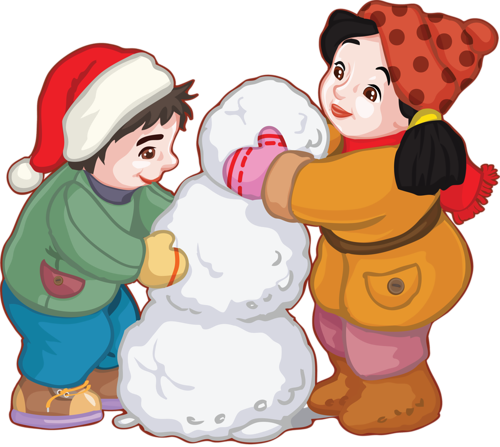 Подготовила старший воспитатель Соколова Г.Я.г. ПокачиЦели: Формировать и  развивать интерес дошкольников 5-7 лет к зимним видам спорта посредством эстафет.Задачи: Закрепить знания и навыки, полученные на занятиях по физической культуре.Развивать быстроту двигательной реакции.Развивать у детей внимание, умение согласованно действовать в коллективе, смелость, чувство уверенности в себе.Достижение положительно-эмоционального настроя.Оборудование и инвентарь: лыжи, санки, малые мячи, клюшки, большие резиновые мячи, волейбольные мячи, кегли, карточки с буквами и т.д.Ход занятия:1 ребенокПришла зима с морозами, Пришла зима с метелями. Сугробы под березами, Белым-бело под елями. Зима веселой ласкою Заходит к нам в дома, Волшебной доброй сказкою Нам кажется она.2 ребенокПришла зима, пришла зима! Оделись в белое дома, Стоят деревья в шапках белых, Зима для сильных, ловких, смелых. 3 ребенокЕсли хочешь стать умелым, Ловким, быстрым, сильным, смелым, Научись любить скакалки, Вожжи, обручи и палки, Никогда не унывай, В цель снежками попадай. В санках с горки быстро мчись И на лыжи становись – Вот здоровья в чем секрет. Будь здоров! Физкульт...Дети: ...привет!Вед: Здравствуйте, участники команд, болельщики и гости. На нашем спортивном зимнем мероприятии участвуют:команда ......................... команда .........................Итак, первая эстафета – “Зимушка – зима”.Участники соревнований должны как можно быстрее в эстафете с бегом, используя карточки с буквами, составить слово. Каждый участник, добежав до кегли, находит нужную букву для составления слова “зимушка-зима”, берет ее, вешает на стену, возвращается назад к команде и передает эстафету.1 ребенокЯ сегодня днем была На лесной поляне. Тихо падал там снежок – Легкий и пушистый, Укрывая зимний лес Мехом серебристым.Вторая эстафета – “Снежная поляна”Цель эстафеты: попасть снежком в кегли. Выиграет команда, у кого будет больше попаданий и кто первым прибежит. У каждого участника по 2 попытки. Первые прибежавшие получают 5 баллов, вторые прибежавшие – 4 балла, третьи прибежавшие – 3 балла. Плюс за каждое попадание – 2 балла.2 ребенокТам, где лес из сосен рыжих, Там, где снега кутерьма, Побежим на быстрых лыжах. Здравствуй, зимушка-зима!Третья эстафета – “Лыжники”На лыжах  добежать до ориентира, обежать, возвратится, снять лыжи и передать другому участнику. 3 ребенокВ легких шапках и костюмах Снежной зимнею порой На коньках идут кататься Всей веселой детворой.Четвертая эстафета – “Хоккеисты”Цель: дойти, забить и прийти первым.Клюшкой ведя мяч, обегая ориентиры змейкой дойти до финиша. Обратно участник бежит по прямой с клюшкой в руках,  передает клюшку другому участнику. Пятая эстафета – “Гонка мяча над головой”Цель: кто быстрее прокатит мяч над головой.По сигналу играющие передают, а не бросают, мяч над головой двумя руками. Последний участник, получив мяч, бежит вперед, встает перед своей командой и передает мяч следующему игроку. Когда капитан снова окажется впереди своей команды, он поднимает мяч вверх.Шестая эстафета – “Слалом на равнине”Цель: прийти первым, не падая.Участник садится на слалом, руки на колени. Другой участник его везет, толкая в спину. Придя к своей команде, передают слалом следующим участникам эстафеты.Соревнования закончились. Музыкальная пауза. (Выступление девочек.)Мы заканчиваем праздник,До свиданья, детвора!На прощанье пожелаю: Быть здоровыми всегда!До новых зимних стартов!